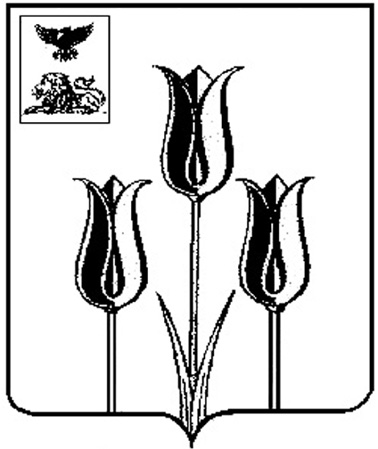 РОССИЙСКАЯ ФЕДЕРАЦИЯР А С П О Р Я Ж Е Н И ЕГЛАВЫ АДМИНИСТРАЦИИМУНИЦИПАЛЬНОГО РАЙОНА «ВОЛОКОНОВСКИЙ РАЙОН»БЕЛГОРОДСКОЙ ОБЛАСТИ09 июня 2016 г.                                                                                                                                         № 507О внесении изменений в распоряжение главы администрации Волоконовского района от 10 февраля 2014 года № 88Внести следующие изменения в распоряжение главы администрации Волоконовского района от 10 февраля 2014 года № 88 «Об утверждении порядка организации и проведения проверок реализации проектов»:- признать утратившим силу порядок организации и проведения проверок реализации проектов в органах местного самоуправления Волоконовского района, утвержденный в пункте 1 названного распоряжения;- утвердить в пункте 1 названного распоряжения порядок организации и проведения проверок реализации проектов в органах местного самоуправления Волоконовского района (прилагается);- в пункте 2 распоряжения из состава лиц, уполномоченных проводить проверки реализации проектов в органах местного самоуправления Волоконовского района (далее – состав лиц), вывести Алтунину М.А.; - ввести Васекину Елену Сергеевну, ведущего специалиста отдела по развитию потребительского рынка, предпринимательству и проектной деятельности администрации района;наименование должности Чуприной Валентины Николаевны изложить в следующей редакции: «заместитель начальника отдела по развитию потребительского рынка, предпринимательству и проектной деятельности администрации района».Глава администрации района                                                     С. БикетовУтверждёнраспоряжением главы администрации районаот 09 июня 2016 года № 507Порядок организации и проведения проверок реализации проектов в органах местного самоуправления Волоконовского района1. Общие положения1.1. Настоящим порядком установлены требования и последовательность действий при проведении проверки получения планируемых результатов проектов, реализуемых в соответствии с постановлением главы администрации Волоконовского района от 26 декабря 2012 года № 582 «Об утверждении Положения об управлении проектами в органах местного самоуправления Волоконовского района» (далее - проверки проектов). 1.2. Проверка проектов – систематический, независимый и документированный процесс, позволяющий определить на основе представления объективных свидетельств соответствие/несоответствие степени выполнения требований и параметров хода реализации проекта требованиям и параметрам, установленным документацией.1.3. Ответственность за планирование, организацию проведения проверок реализации проектов в органах местного самоуправления Волоконовского района возлагается на лицо, ответственное за проектное  управление в администрации муниципального района «Волоконовский район» (далее – главный уполномоченный).1.4. Проведение проверок реализации проектов в органах местного самоуправления Волоконовского района и документирование их результатов осуществляется лицами, уполномоченными администрацией Волоконовского района (далее – уполномоченные по проверкам), а также главным уполномоченным.1.5. Контроль за проведением проверок проектов, оказание методической помощи и координация всего процесса проверок возлагается на отдел по развитию потребительского рынка, предпринимательству и проектной деятельности администрации района (далее – отдел проектного управления).2. Принципы проведения проверки проектов2.1. Проверка проектов осуществляется на этапе их реализации.2.2. Проверка осуществляется на основе следующих принципов:- плановость;- последовательность;- объективность;- обоснованность;- обеспеченность системой отчетности.2.3. Проверкой охватываются промежуточные и конечные результаты работ проектов.2.4. Объектами проверок являются результат, требования к результату и контрольные события с соответствующими качественными и количественными характеристиками, утвержденные в проектной документации и отчетных документах.2.5. Проверка проектов проводится как планово, так и внепланово.2.5.1. Плановая проверка проектов проводится в пределах контрольных сроков достижения результатов, указанных в проектной документации с целью:- выявления соответствия уровня действительности объекта проверки на протяжении реализации проекта заявленным в документации параметрам;- содействия улучшению хода выполнения работ путем выявления и последующего устранения (предупреждающие/корректирующие действия) потенциальных/свершившихся отклонений и рисков в проекте;- проверки результатов предыдущих проверок (в случае если имело место отклонение, в отношении которого необходимо было применить соответствующие корректирующие действия).2.5.2. Внеплановая проверка проектов проводится в случае наличия жалоб со стороны населения в отношении проводимых работ в рамках проектов отсутствия в отчетном квартале выявленных несоответствий реализации проектов по итогам выездных проверок на территории Волоконовского района. 3. Планирование проверки проектов3.1. Главный уполномоченный ежемесячно до 10 числа каждого месяца, предшествующего плановой проверке, формирует и согласовывает с уполномоченными по проверкам план-график проведения проверки проектов (далее - план-график) с указанием территорий реализации проектов по форме согласно приложению № 1 к настоящему порядку, который согласовывается с заместителем главы администрации района по стратегическому развитию, утверждается главой администрации Волоконовского района и передается главному уполномоченному в срок до 23 числа каждого месяца, предшествующего плановой проверке.  3.2. При формировании плана-графика в него включаются проекты в следующей очерёдности:- все завершенные проекты, результаты которых не были проверены ранее (выделяются полужирным шрифтом);- все реализуемые проекты с пройденными (выполненными) контрольными событиями (выделяются курсивом);- реализуемые проекты с текущими контрольными событиями, наступающими в течение месяца, на который составляется план-график.Прохождение (выполнение) контрольных событий подтверждается документами, размещенными в АИС «Проектное управление».3.3. Оригинал сводного плана-графика хранится у главного уполномоченного, который осуществляет рассылку его копий уполномоченным по проверкам в срок до 28 числа каждого месяца, предшествующего плановой проверке.3.4. В случае невозможности по объективным причинам провести выездную проверку в установленный срок, главный уполномоченный корректирует план-график и сообщает об этом в отдел проектного управления.4. Подготовка к выездной проверке4.1. В качестве информации для осуществления проверок используются сведения, размещённые в системе АИС «Проектное управление», сведения, представленные отделом проектного управления и/или ответственным за проектное управление в администрации муниципального района «Волоконовский район», а также сведения, собранные непосредственно от исполнителей проекта.4.2. Для проведения проверки уполномоченные по проверкам собирают необходимую документацию либо иную информацию, достоверно и в полной мере характеризующую объект проверки.4.2.1. Основным источником указанной информации является АИС «Проектное управление».4.2.2. При отсутствии достаточной для полноценной проверки проекта информации дополнительные сведения запрашиваются в отделе проектного управления.4.2.3. При необходимости информация запрашивается у исполнителей проекта.4.3. Уполномоченными по проверкам в свободной форме подготавливается контрольный лист проверки, в котором перечисляются все результаты проекта, подлежащие проверке, а также качественные и количественные показатели, указанные в документах и характеризующие объект проверки.4.4. Для оценки количественных и качественных характеристик объекта на основании собранной информации необходимо подготовить доступные измерительные инструменты.4.5. При необходимости главный уполномоченный и/или уполномоченные по проверкам по согласованию с отделом проектного управления могут привлекать к проверкам проектов сторонних экспертов.4.6. Перед осуществлением проверки не менее чем за 2 дня до выезда необходимо проинформировать главного уполномоченного о времени проведения проверки, привлекаемых к ней лицах и иных обстоятельствах.5. Проведение (осуществление) проверки проектов5.1.В соответствии с утвержденным сводным ежемесячным планом-графиком главный уполномоченный и уполномоченные по проверкам проводят проверки проектов в установленные в плане-графике даты проверки.	Допускается проведение проверки в течение трех дней с даты проверки, утвержденной в плане-графике. В этом случае уполномоченные по проверкам информируют главного уполномоченного о точной дате проведения проверки.	5.2. Проведение проверки осуществляется посредством:- осмотра объекта проверки;- опроса должностных лиц;- наблюдения за деятельностью, производственной средой;- анализа документации;- экспертной оценки.5.3. Проверка осуществляется в отношении каждого объекта, зафиксированного в плане-графике в графе «объект проверки», в соответствии с контрольным листом, подготовленным согласно пункту 4.3 настоящего порядка.5.3.1. На первом этапе при проведении визуального осмотра объекта проверки производится его фотографирование с условием однозначной интерпретации состояния объекта по фотографии.5.3.2. На втором этапе проверка осуществляется в отношении каждого количественного показателя (площадь, объём, количество штук и т.п.), заявленного в документах, либо иной информации, характеризующей объект проверки.5.3.3. На третьем этапе проверка осуществляется на соответствие качественных показателей (цвет, вид, размер, состав и т.п.), заявленных в документах, либо иной информации, характеризующей объект проверки.5.3.4. Далее проверка проводится в отношении объёма затрат на работы/услуги и приобретенные товары и иные ценности в рамках проекта, фактическую стоимость которых необходимо сравнить с плановыми и отчётными значениями.Анализ затрат на работы осуществляется по проектам с участием федерального, областного, местного бюджетов.5.4. При проверке завершенных проектов осуществляется проверка достижения результата проекта и всех требований к результату проекта, которые были получены и отражены в итоговом отчете, а также в документации о выполнении отдельных работ по проекту. Каждое требование к результату проекта, которое поддаётся визуальному осмотру, фотографируются в обязательном порядке.5.5. Действия по проверке, указанные в пунктах 5.1-5.4 настоящего порядка, не ограничивают объем действий по проверке, который может изменяться в зависимости от информации, собранной в процессе проверки.5.6. При невозможности интерпретации характеристик объекта проверки уполномоченными по проверкам в ходе проведения проверки:- собирается дополнительная информация, в том числе у исполнителей работ по проекту;- к проверке привлекаются сторонние эксперты.Привлечение сторонних экспертов осуществляется по решению главного уполномоченного, согласованного с заместителем главы администрации района по стратегическому развитию.6. Порядок оформления результатов проверки6.1. По результатам проверки объекту проверки присваивается статус «соответствие» или «несоответствие».6.1.1.  Статус критерия «несоответствие» присваивается в случаях:- в завершенных проектах - результат проекта не достигнут либо не все требования к результату проекта выполнены;- в реализуемых проектах с пройденными (выполненными) контрольными событиями - контрольное событие не выполнено или выполнено с количественными и качественными параметрами, отличными от заявленных в документах;- в реализуемых проектах с текущими контрольными событиями - контрольное событие, отмеченное в АИС «Проектное управление» как пройденное (выполненное), не выполнено.6.1.2. При соответствии документальных и фактических проверяемых показателей объекту присваивается статус «соответствие».6.2. Статус критерия по факту проверки проектов (соответствие/несоответствие) фиксируется соответствующей отметкой в графе протокола по результатам проведения проверки проектов (далее - протокол) по форме согласно приложению № 2.6.3. По итогам проведения проверки проектов уполномоченные по проверкам подписывают протокол с учетом выявленных потенциальных несоответствий, если таковые были, и прикладывают к нему фотографии, документы и иной материал, полученный в ходе проведения проверки.6.4. Протоколы по результатам проведения проверки проектов хранятся у уполномоченных по проверкам.6.5. Уполномоченные по проверкам передают копии протоколов главному уполномоченному в двухдневный срок со дня завершения проверки.6.6. В случае выявления несоответствий главный уполномоченный в течение двух рабочих дней со дня получения протокола по результатам проверки проектов подготавливает проект письма на имя непосредственных руководителей курируемых направлений об устранении несоответствий по проекту и направляет его в отдел проектного управления для согласования.6.7. Отдел проектного управления в течение одного рабочего дня согласовывает проект письма и направляет его на подпись заместителю главы администрации района по стратегическому развитию.6.8. В случае наличия замечаний к содержанию и изложению информации, содержащейся в письме, письмо возвращается главному уполномоченному, который обязан его доработать в течение одного рабочего дня.6.9. Проверка считается завершенной, если все процедуры, предусмотренные планом-графиком, выполнены, все несоответствия по проектам устранены, результаты проверки доведены до сведения всех заинтересованных сторон.6.10. Главный уполномоченный ежемесячно готовит отчет о проведенных проверках проектов и предпринятых действиях в случае выявления несоответствий по форме согласно приложению № 3 к настоящему порядку и в срок до 10 числа месяца, следующего за отчётным, передаёт его в отдел проектного управления для осуществления анализа.6.11. Результаты проверки проектов, в ходе которой выявлены несоответствия, размещаются главным уполномоченным в АИС «Проектное управление» в соответствующих задачах по проектам.7. Проведение (осуществление) проверки отчётной документации в АИС «Проектное управление)7.1. Отчётную документацию реализуемых и реализованных проектов, подтверждающую исполнение контрольных событий, представленную в АИС «Проектное управление» (далее - отчётная документация) проверяют:- главный уполномоченный по всем проектам, реализующимся и реализованным на территории Волоконовского района;- уполномоченные по проверкам по всем проектам, реализующимся и реализованным.7.2. Замечанием к отчётной документации является несоответствие документации, представленной в АИС «Проектное управление», документации, указанной в плане управления проектом, подтверждающей исполнение контрольного события (некорректное подтверждение контрольного события).7.3. В случае наличия замечаний к отчётной документации со стороны уполномоченных по проверкам, они информируют об этом замечании главного уполномоченного.7.4. Главный уполномоченный составляет сводную информацию по проектам с некорректным подтверждением контрольных событий по форме согласно приложению № 4 и передаёт её в отдел проектного управления в срок до 15 числа каждого месяца.7.5. Отдел проектного управления в течение двух рабочих дней со дня поступления информации, указанной в пункте 7.4 настоящего порядка, осуществляет исправление статуса контрольных событий «исполнено» на статус «не исполнено» в АИС «Проектное управление».7.6. Главный уполномоченный осуществляет контроль за последующим размещением в АИС «Проектное управление» надлежащей отчётной документации, подтверждающей исполнение контрольных событий, указанных в пункте 6.3 настоящего порядка»;8. Поощрение территориальных уполномоченных8.1. По результатам проведения проверок реализации проектов к уполномоченным по проверкам могут быть применены меры материального поощрения.8.2. Поощрение производится на основе индивидуального числового показателя оценки деятельности (занимаемого положения) каждого уполномоченного по проверкам (далее - рейтинг).8.2.1. Рейтинг для каждого уполномоченного по проверкам рассчитывается пол формуле     Р = 0,25В + 0,15Д + 0,3И + 0,3К, гдеВ - количество выявленных несоответствий в ходе реализации проектов;Д - количество выявленных некорректных подтверждений контрольных событий проекта;И - оценка степени готовности к выездной проверке, соблюдения плана-графика проверок проектов;К - оценка качества выездных проверок, качества и полноты собранных материалов и составляемых протоколов проверок.Коэффициенты И, К определяются главным уполномоченным и могут принимать значения от 0 до 2, где о - неудовлетворительно, 2 - хорошо.8.2.2. К поощрению в первую очередь рекомендуются  уполномоченные по проверкам, имеющие наибольшее значение рейтинга.8.3. Рейтинг составляется главным уполномоченным и направляется в отдел проектного управления ежеквартально до 23 числа последнего в квартале месяца.8.4. Отдел проектного управления  на основе рейтинга составляет список лиц из числа уполномоченных по проверкам, рекомендуемых к поощрению, и направляет заместителю главы администрации района по стратегическому развитию.9. Ответственность за проведение проверок9.1. За нарушение исполнения настоящего порядка главный уполномоченный и уполномоченные по проверкам несут дисциплинарную ответственность в соответствии с действующим законодательством.9.2. Основанием для внесения отделом проектного управления представителю нанимателя (работодателю) главного уполномоченного либо уполномоченных по проверкам предложений о применении дисциплинарных взысканий является:- представление недостоверной информации по результатам проверки;- умышленное сокрытие выявленных несоответствий;- распространение конфиденциальной информации указанными лицами;- осуществление проверок с ненадлежащей полнотой и качеством;- выявление несоответствий по ранее проверенным проектам, в том числе после их закрытия.Приложение № 1                                    к Порядку организации и проведения проверок реализации проектов в органах                       местного самоуправления                   Волоконовского районаПлан-график проведения проверки реализации проектов на территории Волоконовского района Белгородской области в течение ______ 20__ годаПриложение № 2                                    к Порядку организации и проведения проверок реализации проектов в органах                       местного самоуправления                   Волоконовского районаПротокол по результатам проведения проверки проектовДата проведения проверки «__» ________ 20__ годаФИО, должность лица, осуществляющего проверку_______________________________________________________________________________________________________________________________________________________________________________________________________________________________				_____________________________	(подпись)						(расшифровка подписи)* указываются проверяемые данные относительно каждого проекта согласно утверждённой проектной документации**данный раздел заполняется уполномоченным по ходу проведения проверки. Статус ставится строго в соответствии с пп. 4.5 и 4.6 порядка организации и проведения проверок реализации проектов в органах местного самоуправления Волоконовского района*** указывается дополнительная информация относительно проекта или процедуры его проверкиПриложение № 3                                    к Порядку организации и проведения проверок реализации проектов в органах                       местного самоуправления                   Волоконовского районаОтчет о проведенных проверках проектов за __________ 20__ года* Необходимо указать какие именно были выявлены несоответствия при наличии объективной информации о статусе в соответствии с п. 4.5 порядка организации и проведения проверок реализации проектов в органах местного самоуправления Волоконовского района** При необходимости указывается дополнительная информация относительно проекта или процедуры его проверки, а также предпринятых действиях в случае выявленных несоответствийПриложение № 4                                    к Порядку организации и проведения проверок реализации проектов в органах                       местного самоуправления                   Волоконовского районаСводная информация по проектам с некорректным подтверждением контрольных событий№п/пНаименование проектаНомер проектаНомер проектаТерритория реализации проектаФИО лиц, участвую-щих в проведении проверкиОбъект проверкиОбъект проверкиДата проведения проверки/календарная датаДата проведения проверки/календарная датаДата проведения проверки/календарная датаДата проведения проверки/календарная датаДата проведения проверки/календарная датаДата проведения проверки/календарная датаДата проведения проверки/календарная датаДата проведения проверки/календарная датаДата проведения проверки/календарная датаДата проведения проверки/календарная датаДата проведения проверки/календарная датаДата проведения проверки/календарная датаДата проведения проверки/календарная датаДата проведения проверки/календарная датаДата проведения проверки/календарная датаДата проведения проверки/календарная датаДата проведения проверки/календарная датаДата проведения проверки/календарная датаДата проведения проверки/календарная датаДата проведения проверки/календарная датаДата проведения проверки/календарная датаДата проведения проверки/календарная датаДата проведения проверки/календарная дата№п/пНаименование проектаНомер проектаНомер проектаТерритория реализации проектаФИО лиц, участвую-щих в проведении проверкиОбъект проверкиОбъект проверки__________________(подпись)__________________(подпись)_________________________(расшифровка подписи)_________________________(расшифровка подписи)№п\пНаименование проектаНомер проектаТерриторияреализациипроектаОбъект проверки*Статус критерия по факту проверки (соответствие/ несоответствие)**Примечание***№ п/пНаименование проектаНомер проектаТерритория реализации проектаОбъект проверкиДата проведения проверкиНаличие/ отсутствие несоответствий по результатам проверки (выявлено/ не выявлено)*Примечание**№ п/пНаименование проектаНомер проектаДата контрольного события с некорректным подтверж-дениемНазвание контрольного события с некорректным подтверждениемСоответствующий плану управления проектом документ, подтверждающий результатДокумент, представленный в АИС «Проектное управление» в качестве подтверждения результата